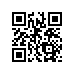 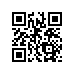 О внесении изменений в административный регламент закупки у единственного поставщика (исполнителя, подрядчика)ПРИКАЗЫВАЮ:1. Внести в административный регламент закупки у единственного поставщика (исполнителя, подрядчика), утвержденный приказом от 08.08.2016 № 6.18.1-01/0808-03, следующие изменения:1.1. пункт 3.10 дополнитьподпунктом 3.10.1следующего содержания:«3.10.1.По соглашению между университетоми единственным поставщиком (исполнителем, подрядчиком) договор может бытьподписан усиленной квалифицированной электронной подписью (далее – электронная подпись) лица, имеющего право действовать от имени, соответственно, поставщика (исполнителя, подрядчика) и университета. Подписание договора электронной подписью может осуществляться с использованием программно-аппаратных средств электронной площадки для проведения закупок и обеспечения документооборота в форме электронных документов (далее – электронная площадка), а также c использованием других систем, программ, веб-сервисов организаций, являющихся доверенными операторами электронного документооборота в соответствии с приказом ФНС России от 20 апреля 2012 г. № ММВ-7-6/253@ «Об утверждении Временного положения о Сети доверенных операторов электронного документооборота и Временного положения о порядке присоединения к Сети доверенных операторов электронного документооборота» (далее – доверенный ОЭД).».1.2. пункт 3.12 изложить в следующей редакции:«3.12. Подразделение-заказчик, закупающее подразделение в течение одного рабочего дня со дня заключения договора с единственным поставщиком (исполнителем, подрядчиком) направляет оригинал и электронную копию договора в Планово-финансовое управление, а копию такого договора в бумажном виде и в электронной форме - в Дирекцию по корпоративным закупкам и торгам (за исключением случаев заключения договора с физическим лицом по основаниям, предусмотренным подпунктами 8, 13пункта 2.1 Регламента с ценой договора, не превышающей пятьсот тысяч рублей, либо подпунктом 24 пункта 2.1 Регламента). В случае, если договор с единственным поставщиком (исполнителем, подрядчиком) заключался с использованием программно-аппаратных средств электронной площадки или c использованием других систем, программ, веб-сервисов доверенных ОЭД и был подписан электронными подписями сторон, подразделение-заказчик, закупающее подразделение направляет пописанный договор в электронной форме в Планово-финансовое управление, а также в Дирекцию по корпоративным закупкам и торгам (за исключением случаев заключения договорагражданско-правового характера с физическим лицом с ценой договора, не превышающей пятьсот тысяч рублей, либо на основании подпункта 24 пункта 2.1 Регламента).».1.3. дополнить административный регламент закупки у единственного поставщика (исполнителя, подрядчика) пунктом 3.13 следующего содержания:«3.13. Особенности заключения договоров гражданского-правового характера на выполнение работ (оказание услуг) физическими лицами могут быть предусмотренными иными локальными нормативными актами университета.». Проректор                                                                                                     Е.К. Артемов